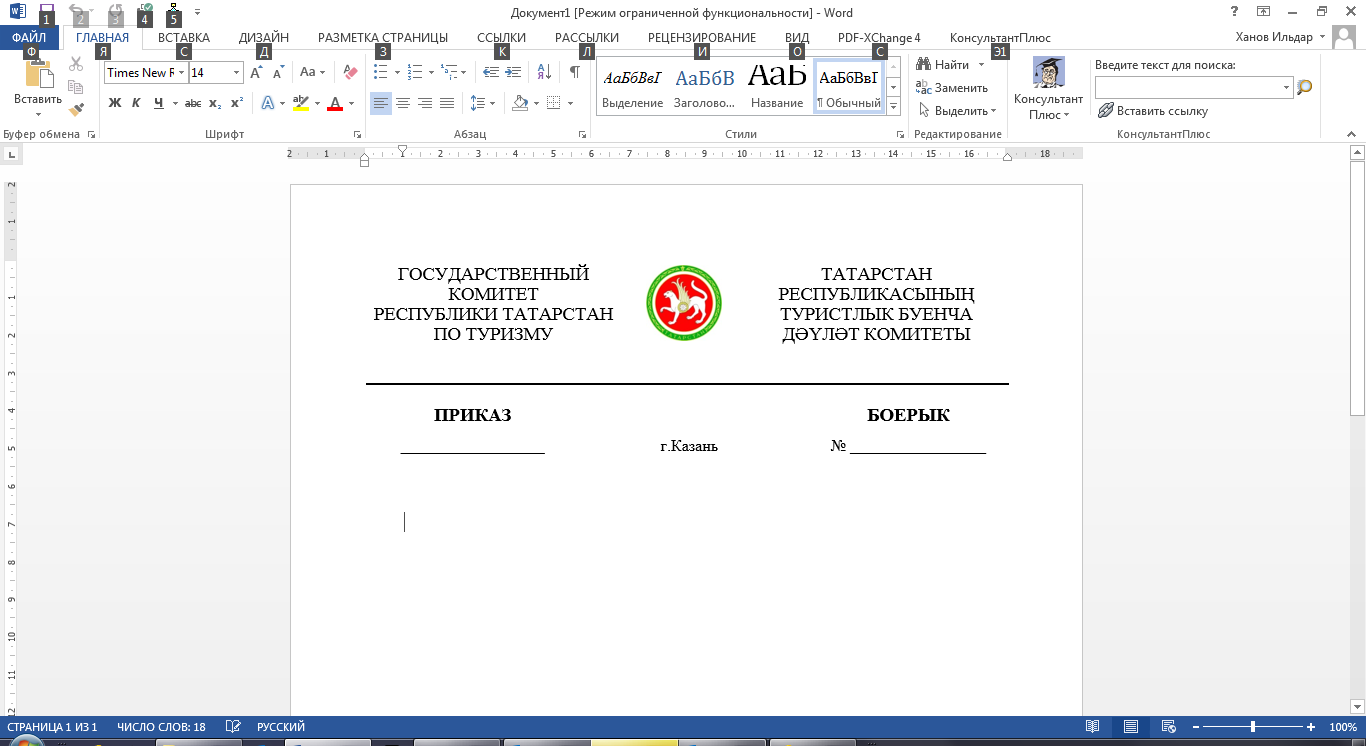 В соответствии с постановлением Кабинета Министров Республики Татарстан от 18.11.2010 № 906 «Об общественном совете при министерстве, государственном комитете, ведомстве Республики Татарстан», приказом Государственного комитета Республики Татарстан по туризму от 17.04.2015 № 44 «Об утверждении Положения об Общественном совете при Государственном комитете Республики Татарстан по туризму» п р и к а з ы в а ю:Внести в персональный состав Общественного совета при Государственном комитете Республики Татарстан по туризму, утвержденный приказом Государственного комитета Республики Татарстан по туризму от 25.03.2020 № 33 «Об утверждении персонального состава Общественного совета при Государственном комитете Республики Татарстан по туризму» (с изменением, внесенным приказами Государственного комитета Республики Татарстан по туризму от 22.02.2022 № 24, от 20.05.2020 № 80), следующие изменения:вывести из персонального состава Общественного совета Абросимову А.В.;ввести в персональный состав Общественного совета Багаеву Елену Петровну, председателя Молодежного правительства Республики Татарстан;вывести из персонального состава Общественного совета Мустаева А.Р.;ввести в персональный состав Общественного совета Гадзаову Ингу Сергеевну, президента Ассоциации отелей г.Казани и Республики Татарстан;вывести из персонального состава Общественного совета Мухамадееву Р.Р.;ввести в персональный состав Общественного совета Адамович Венеру Тагировну, члена Региональной ассоциации сельского туризма.Председатель                                                                                                       С.Е.Иванов__________________                    г.Казань№ __________О внесении изменений в персональный состав Общественного совета при Государственном комитете Республики Татарстан по туризму